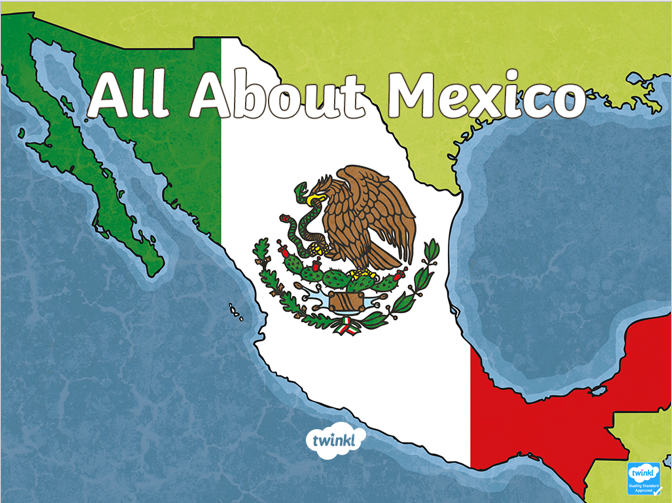 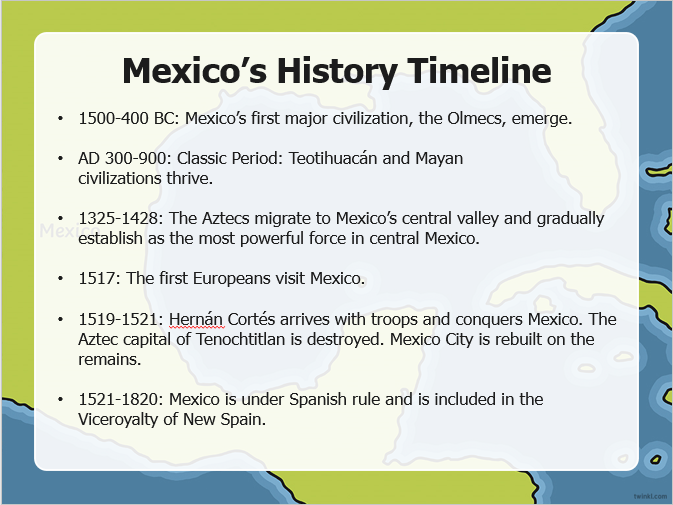 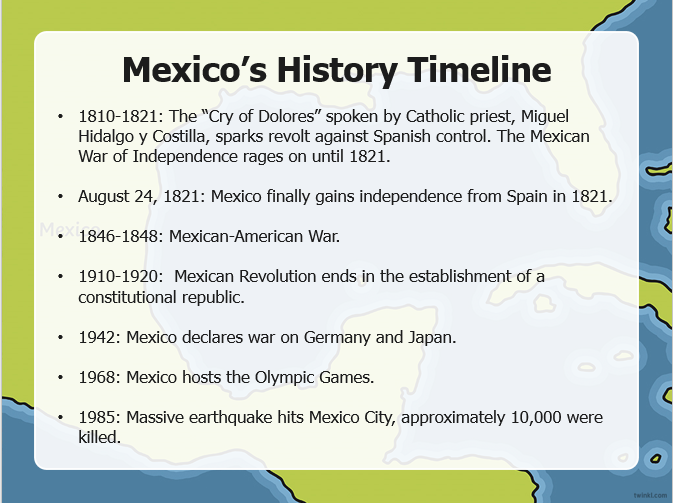 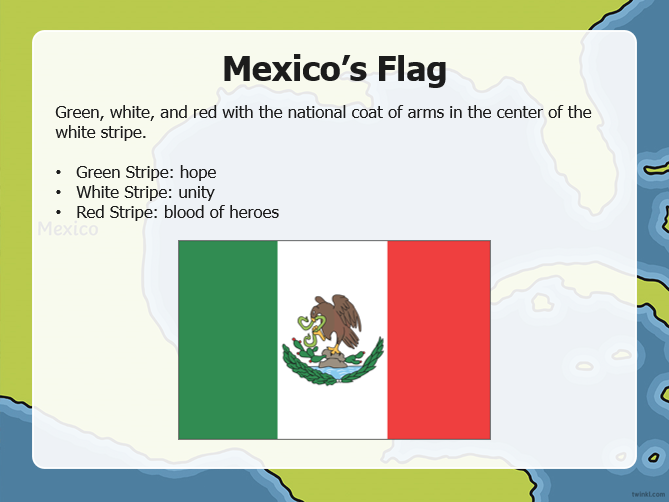 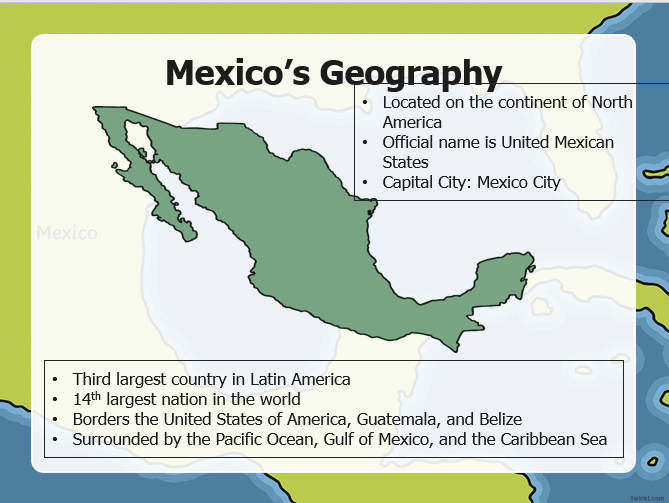 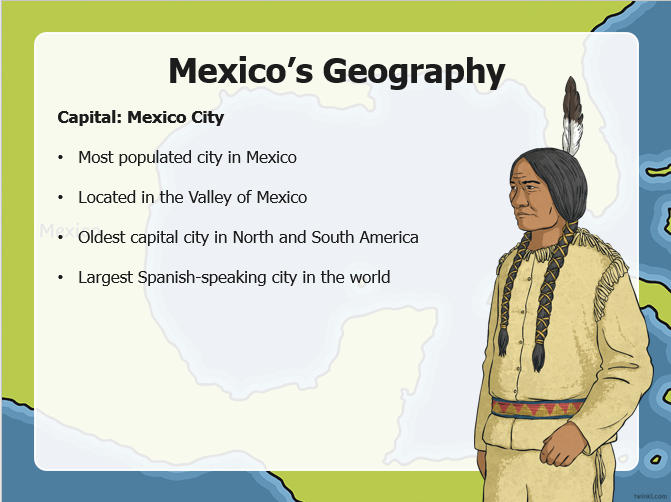 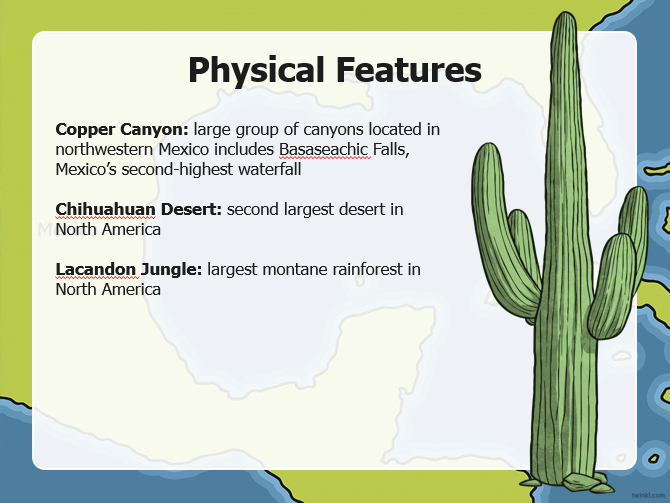 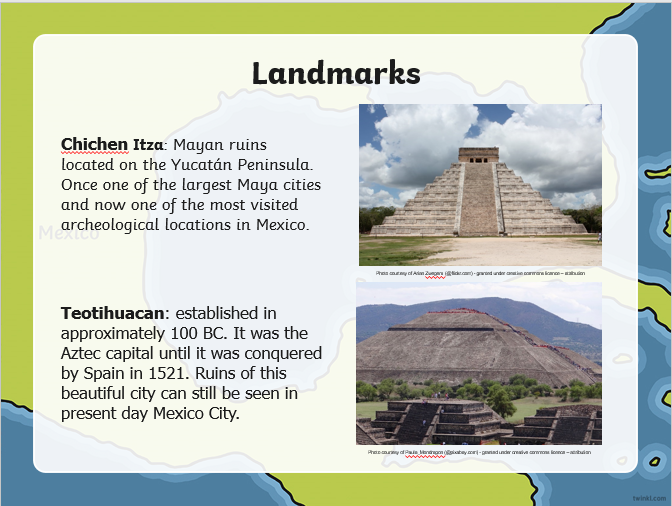 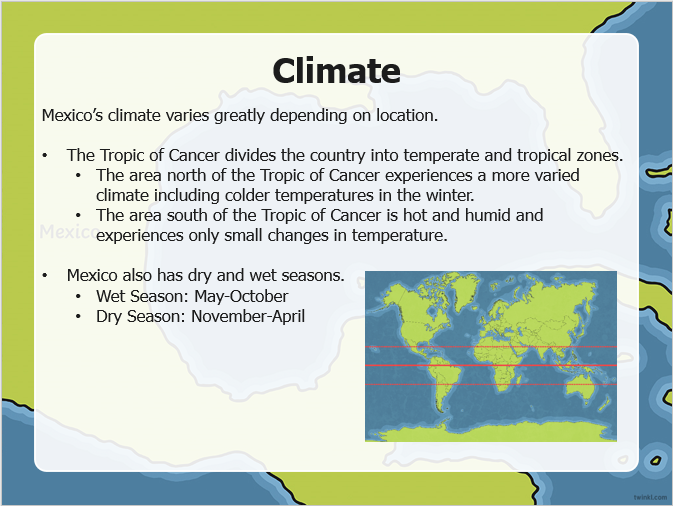 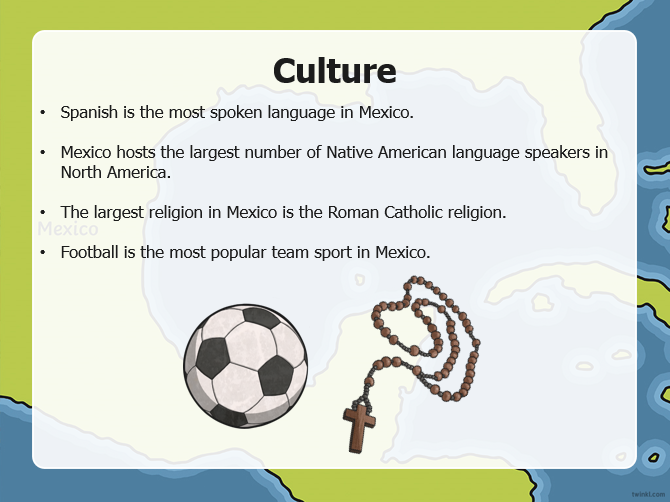 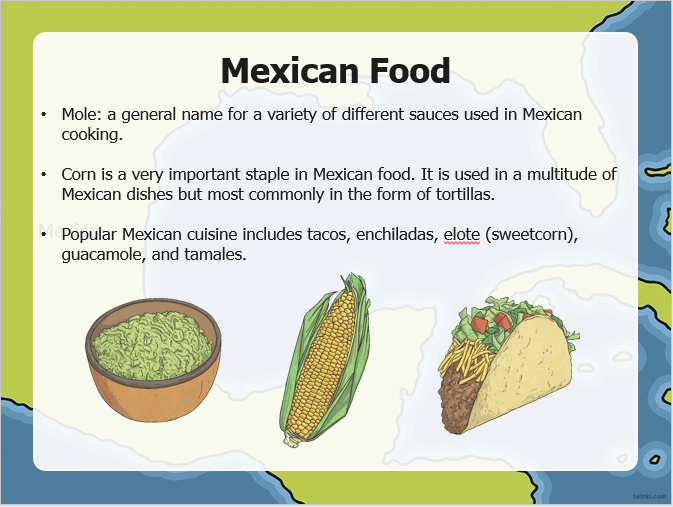 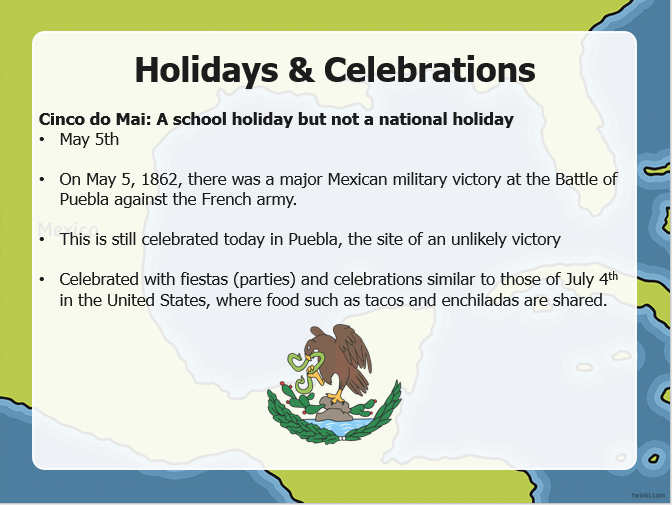 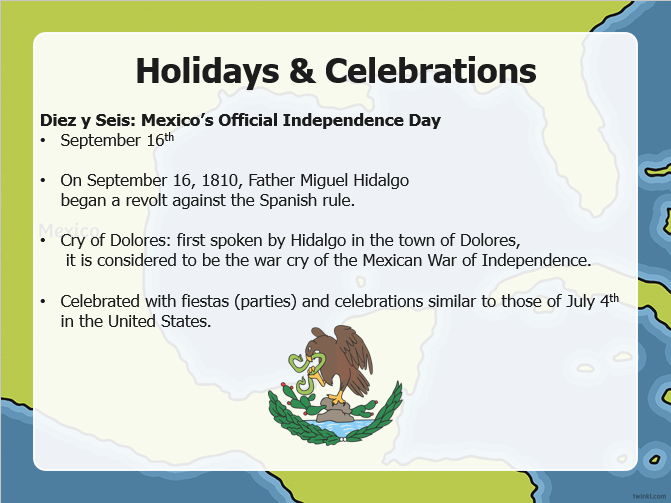 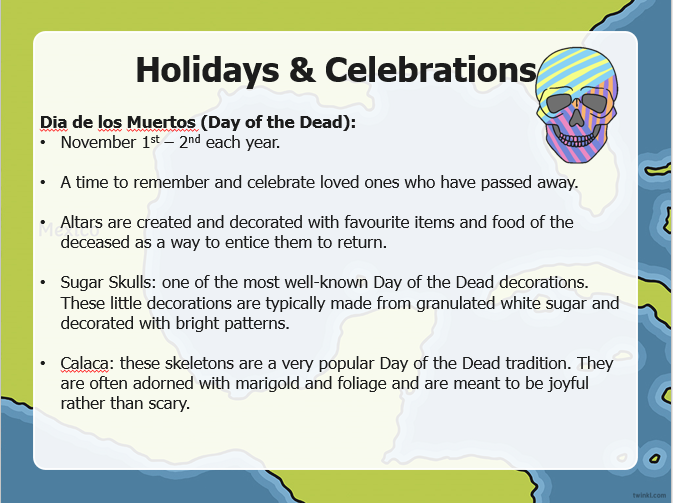 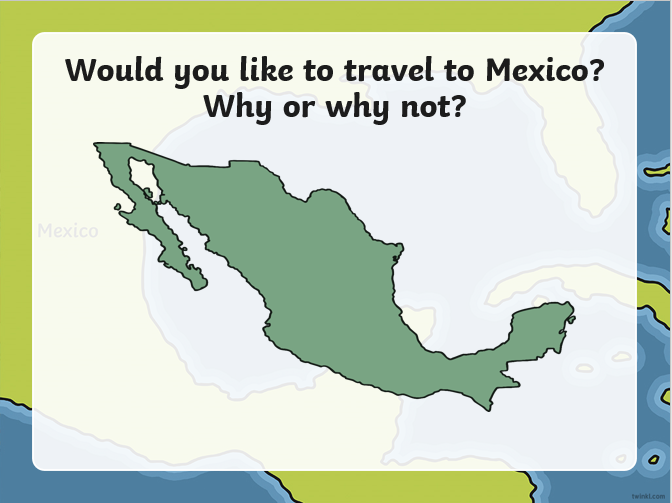 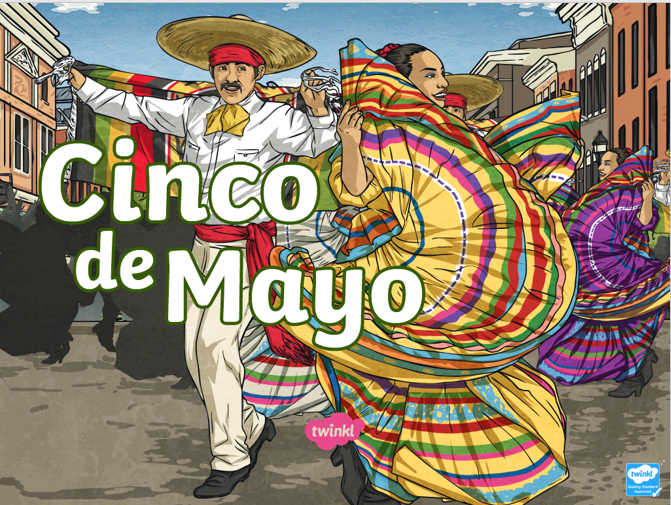 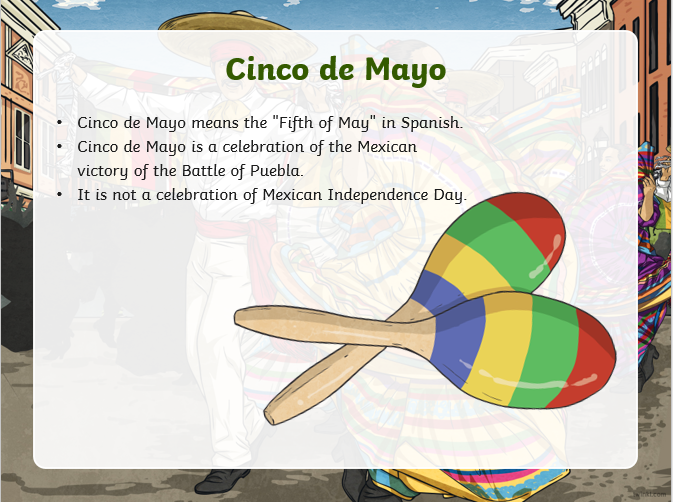 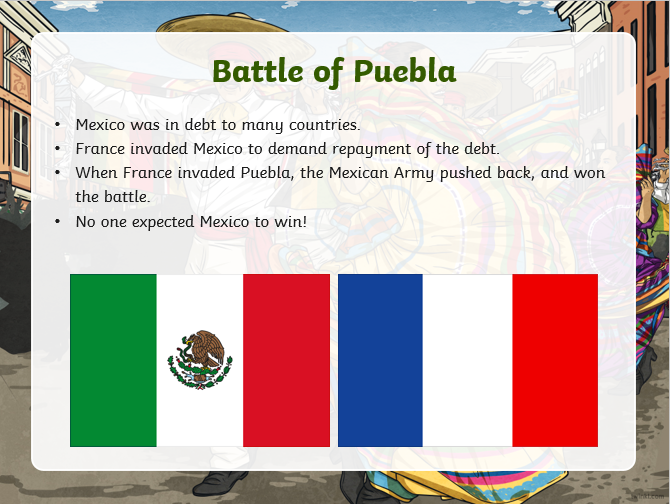 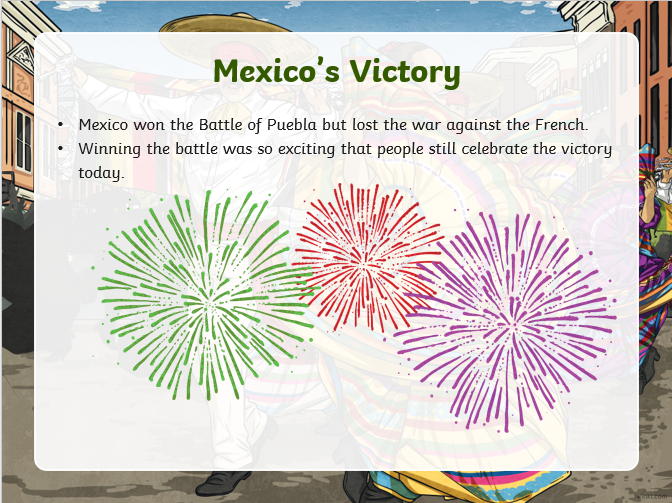 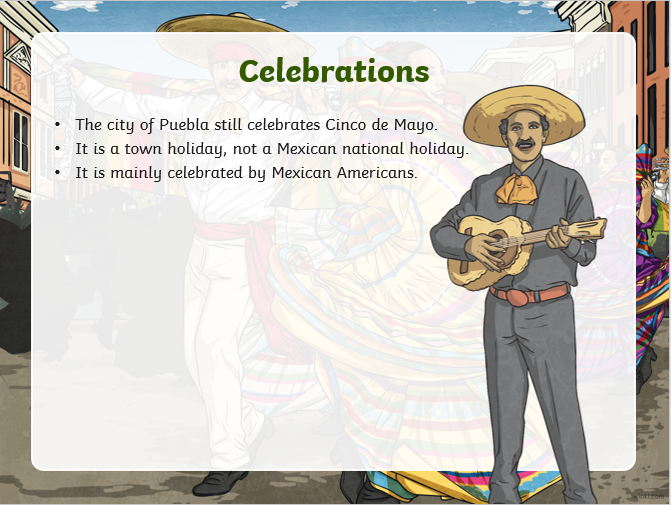 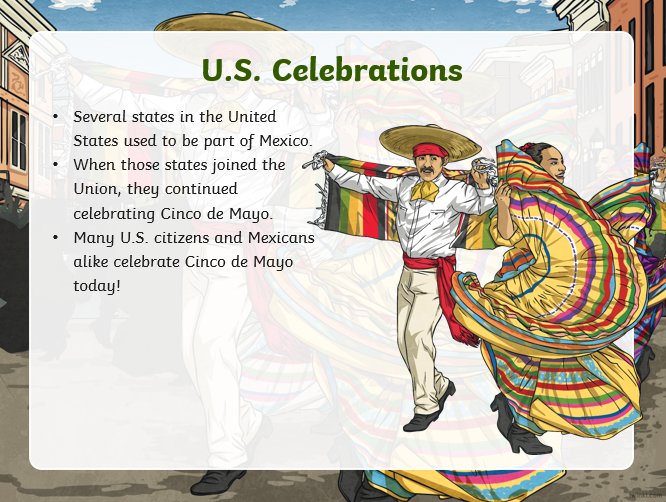 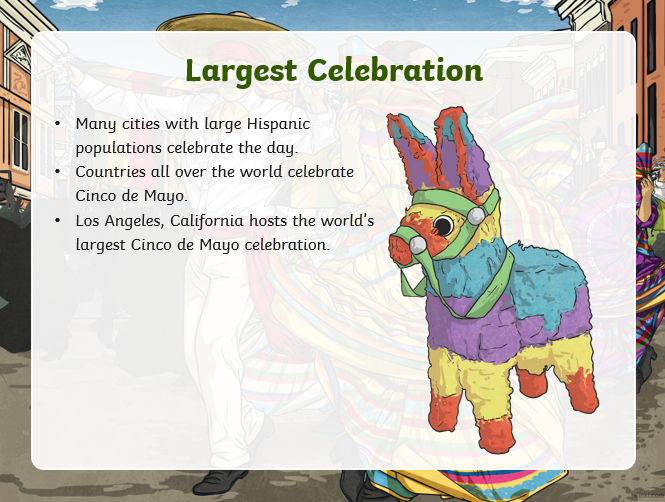 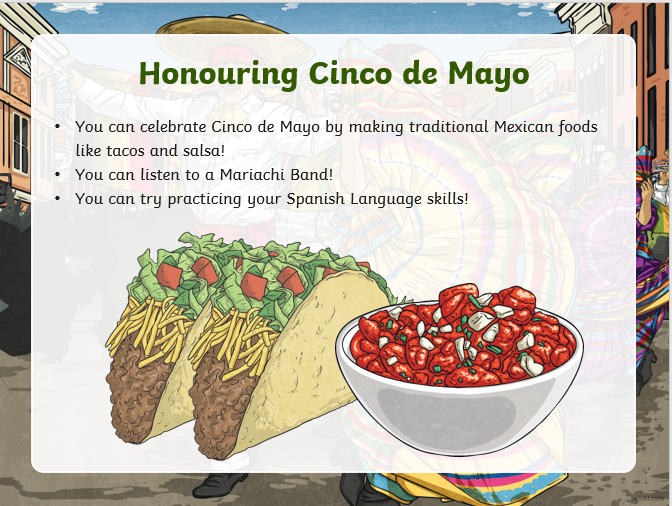 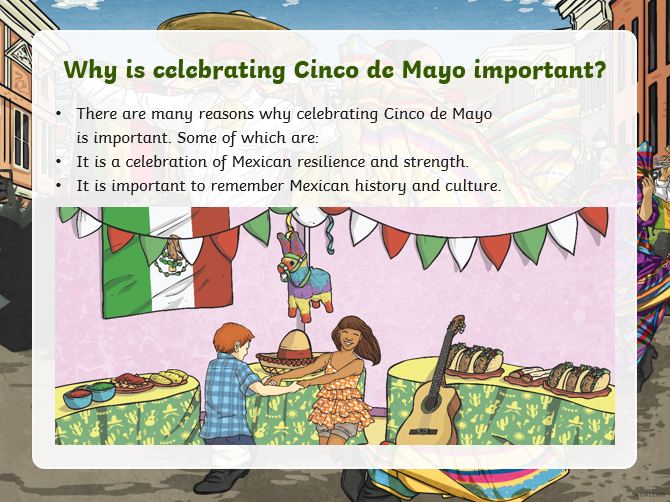 The following fact sheets and word search were created by KidsKonnect and this resource is licensed under the Creative Commons Attribution-NonCommercial 4.0 International license.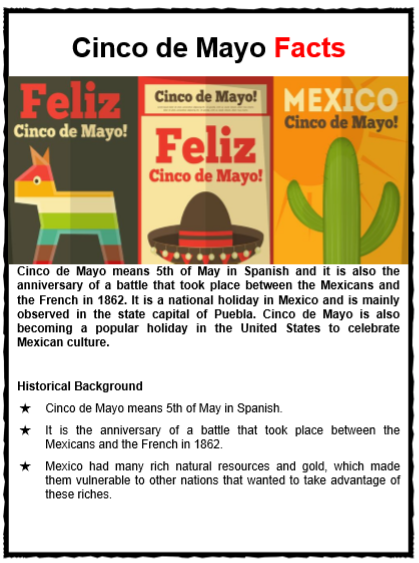 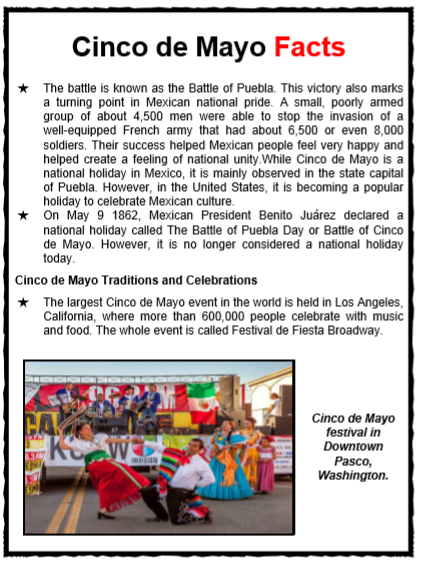 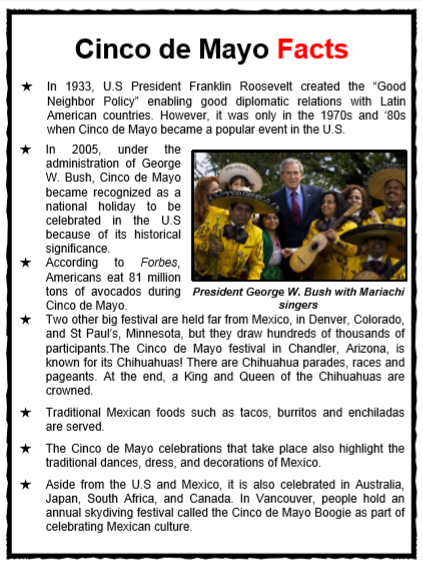 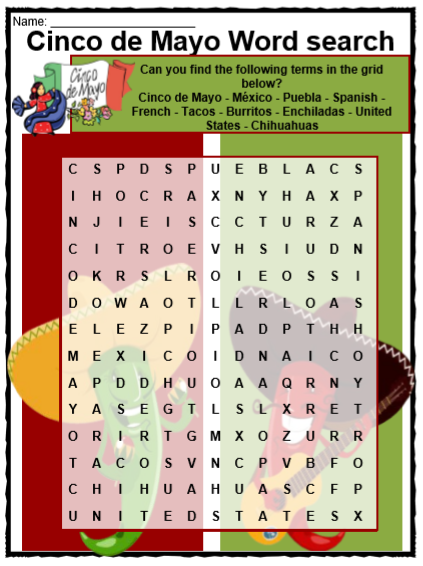 These fact sheets and word search were created by KidsKonnect and this resource is licensed under the Creative Commons Attribution-NonCommercial 4.0 International license.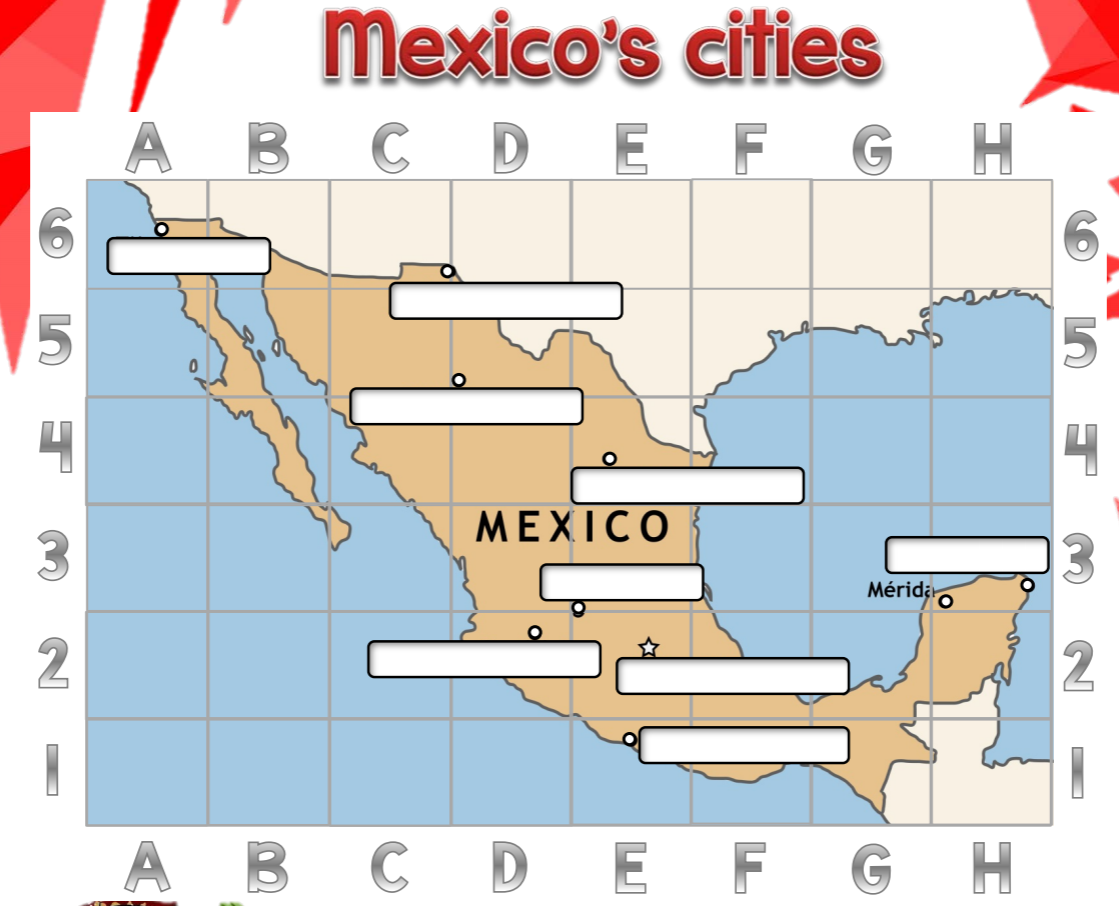 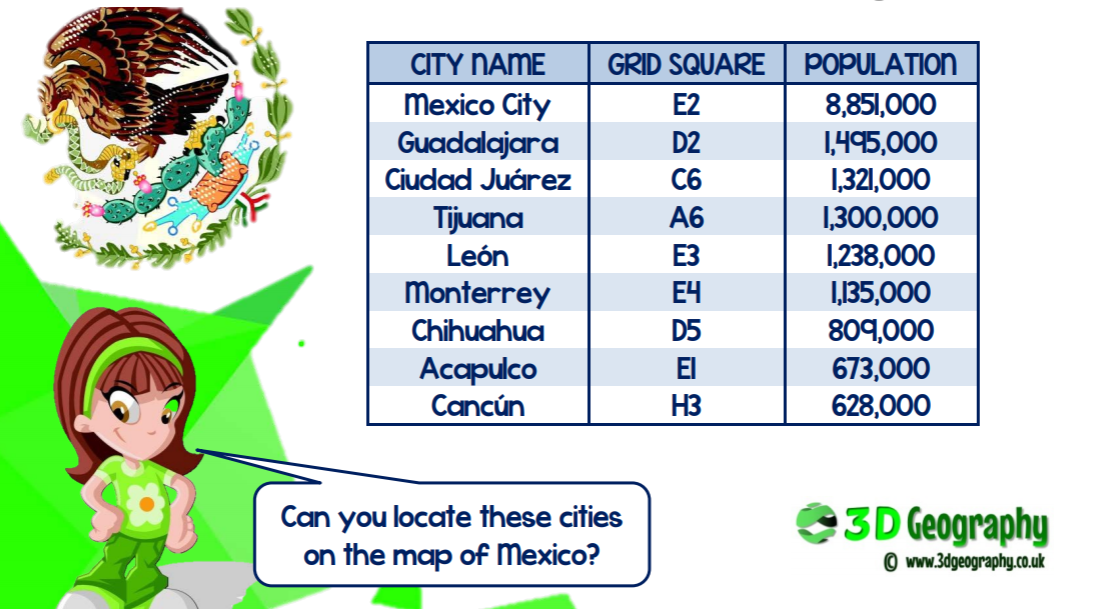 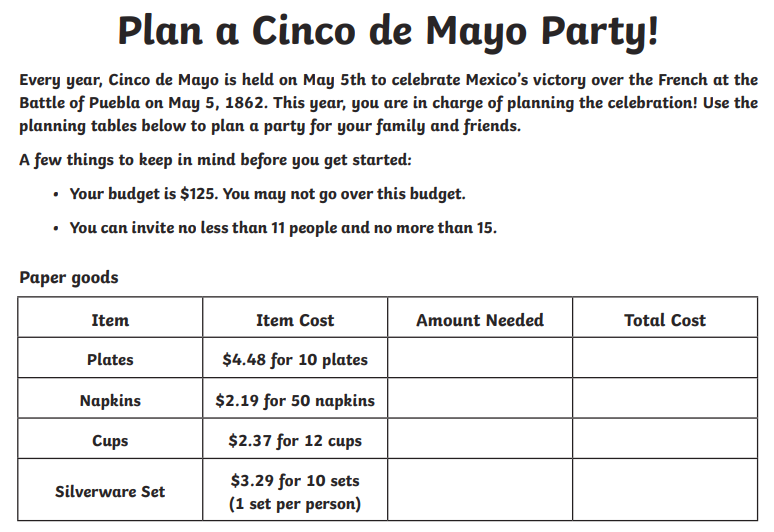 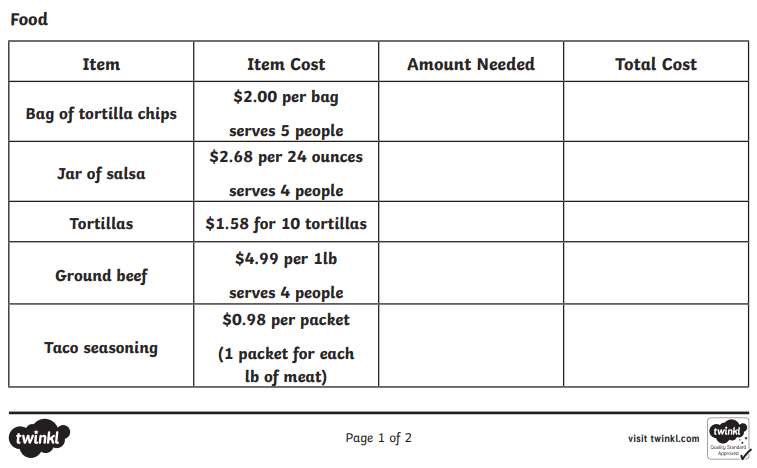 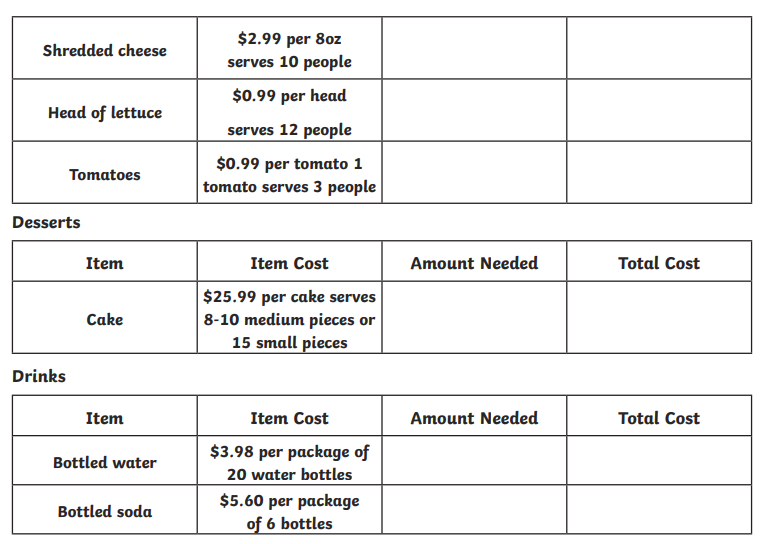 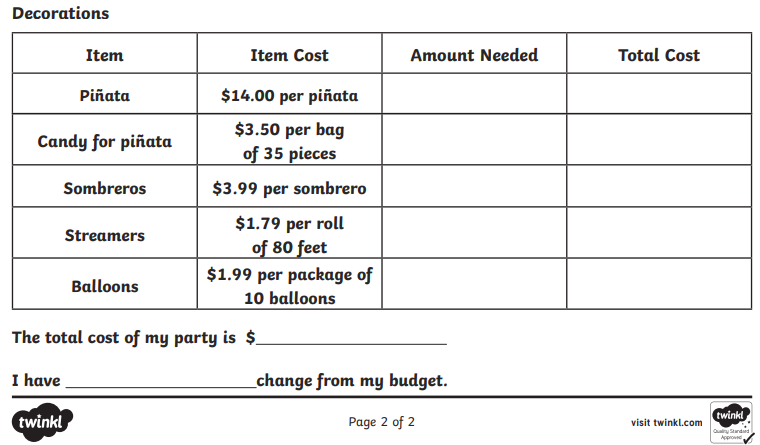 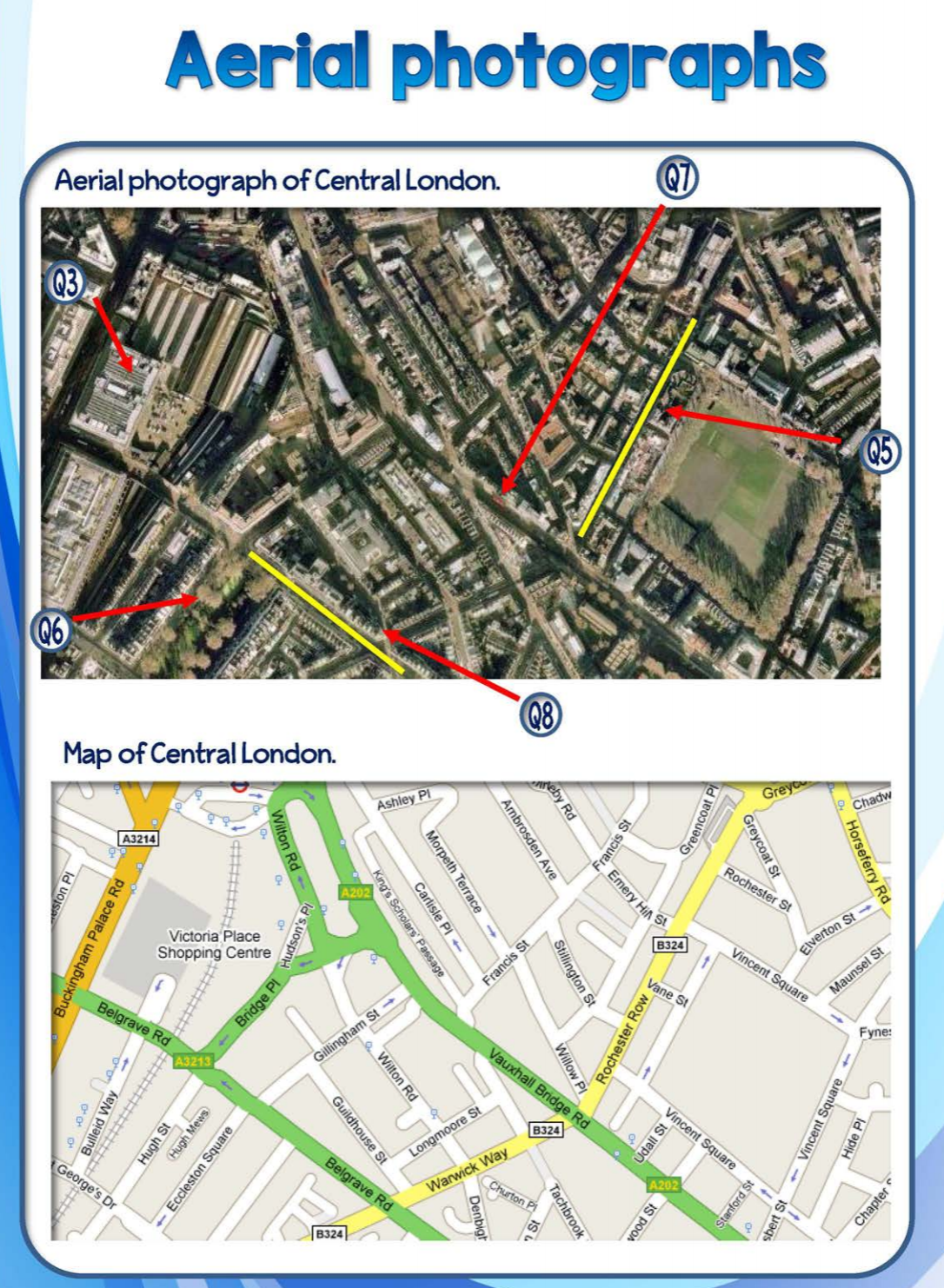 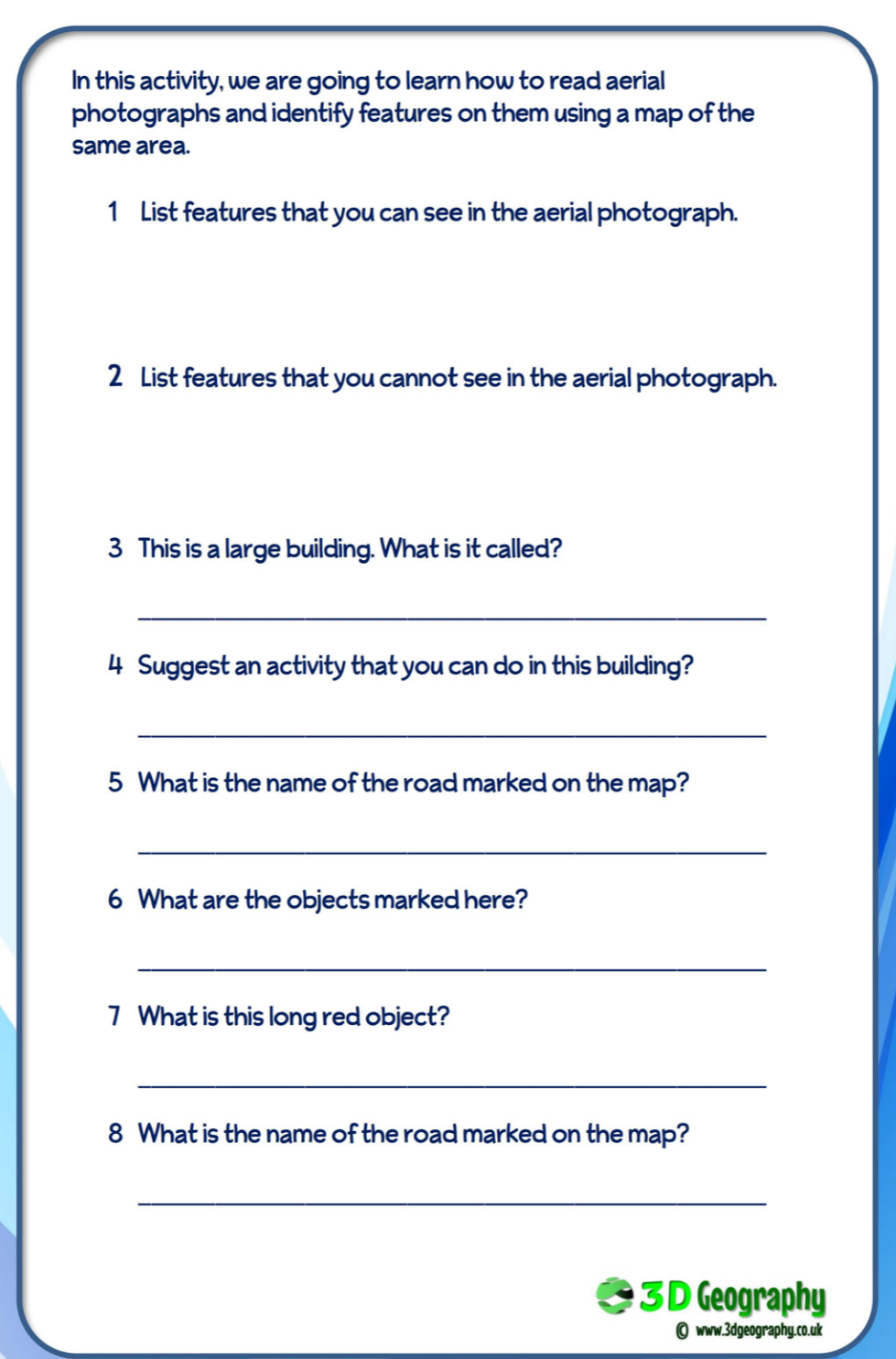 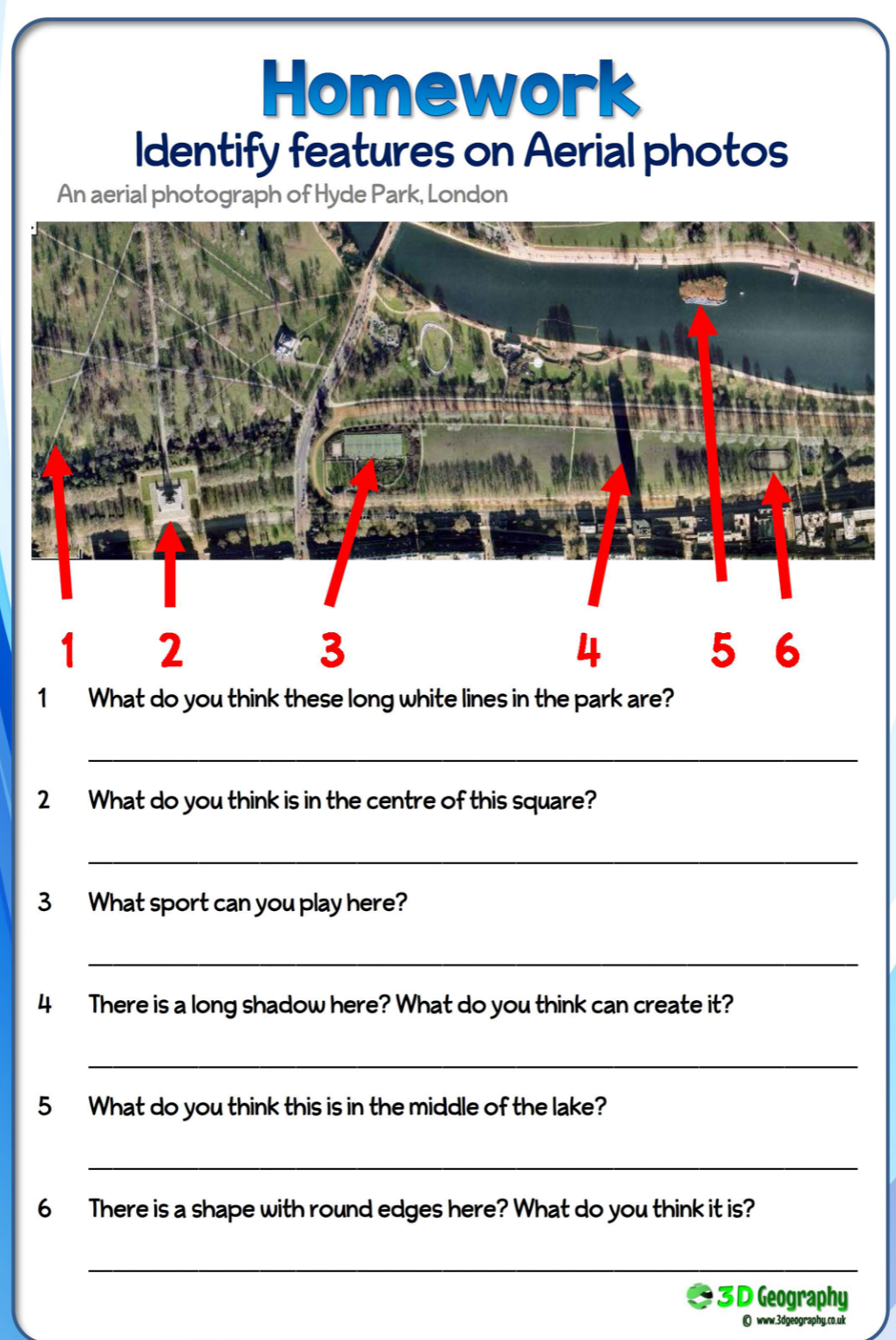 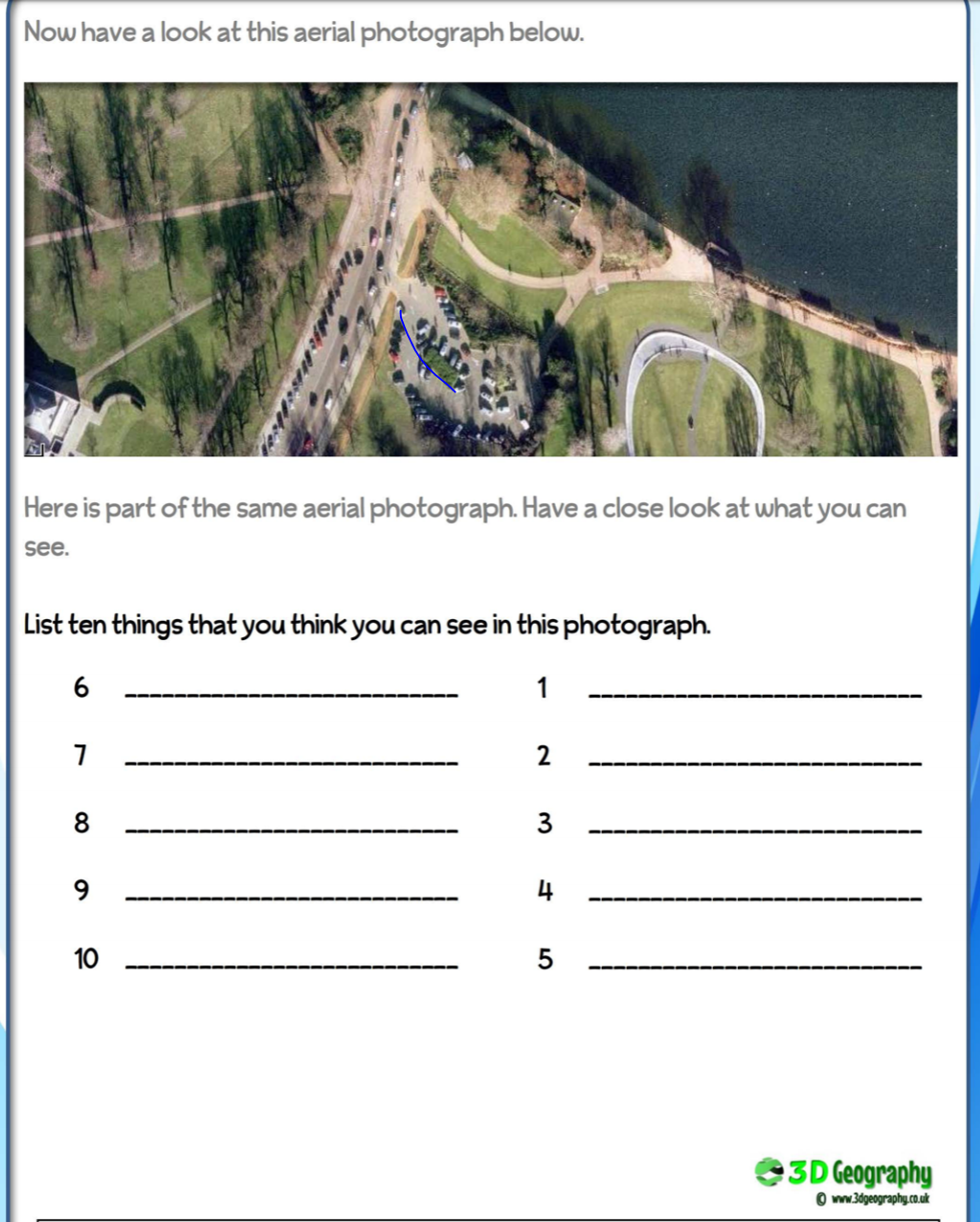 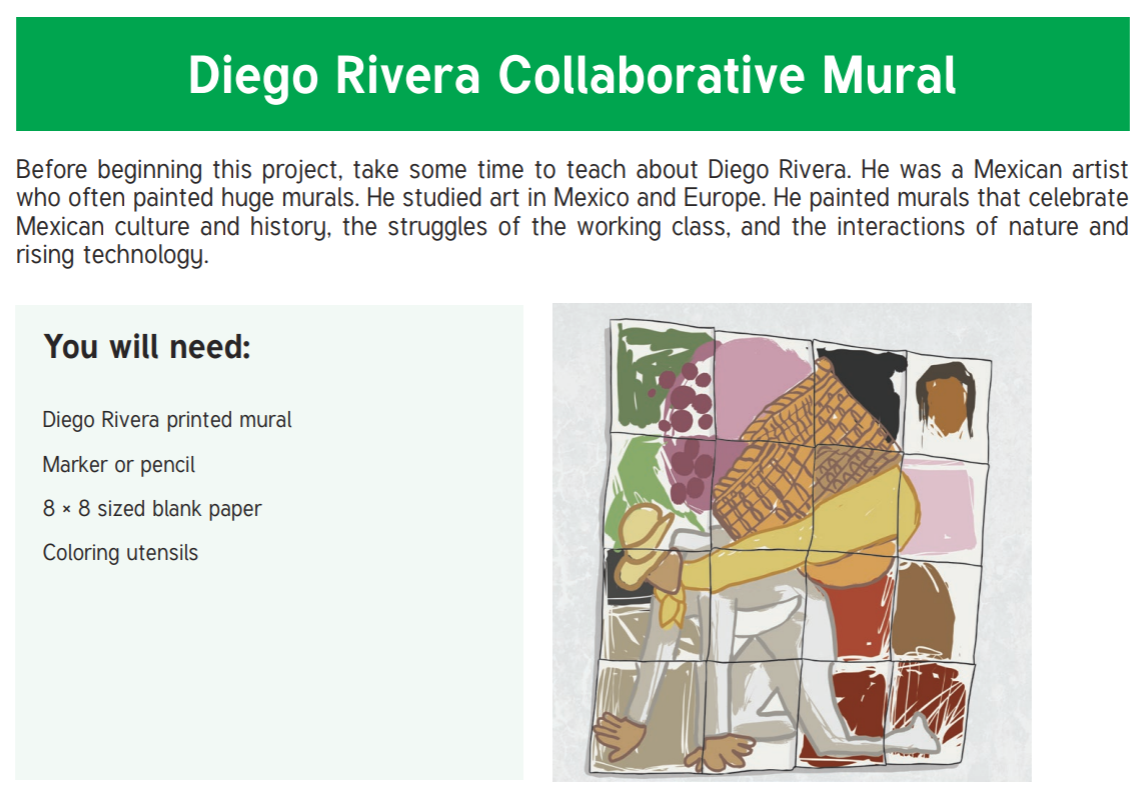 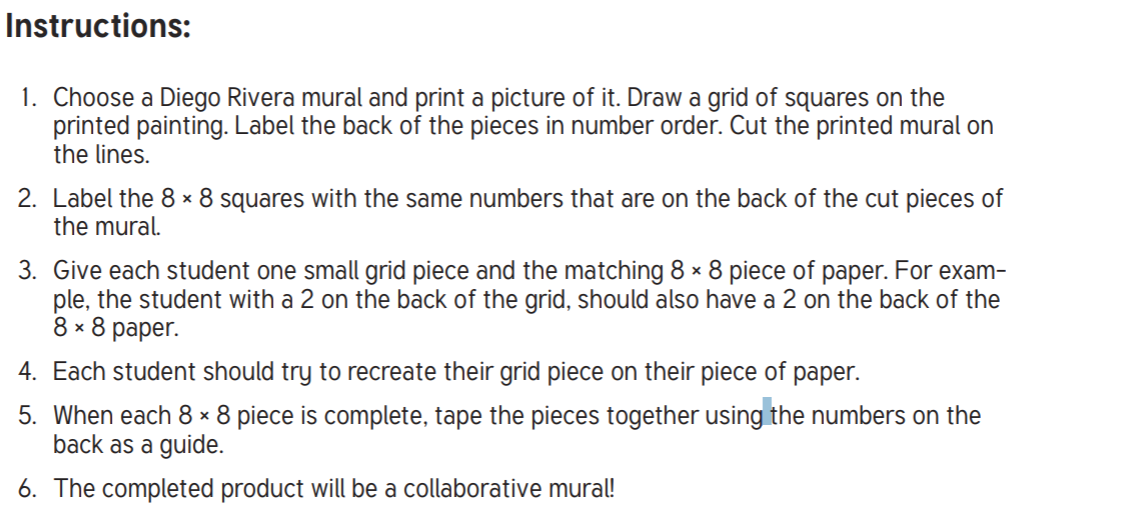 The following fact sheets and word search were created by KidsKonnect and this resource is licensed under the Creative Commons Attribution-NonCommercial 4.0 International license.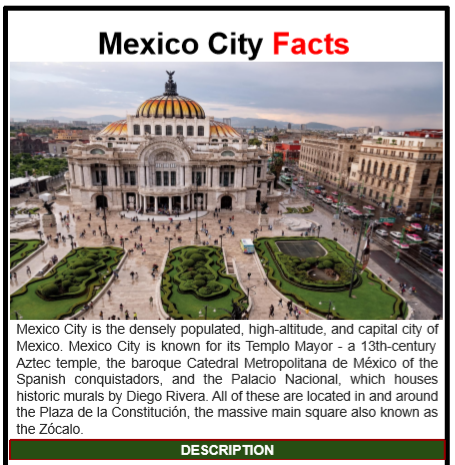 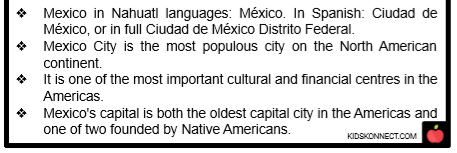 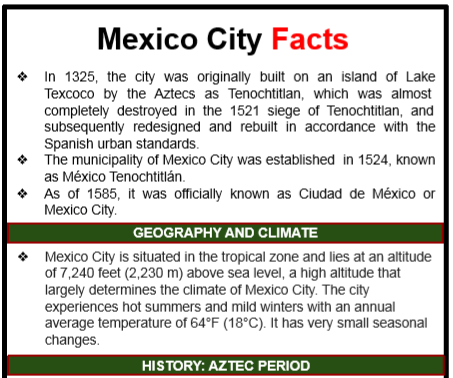 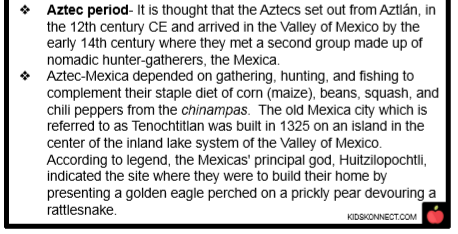 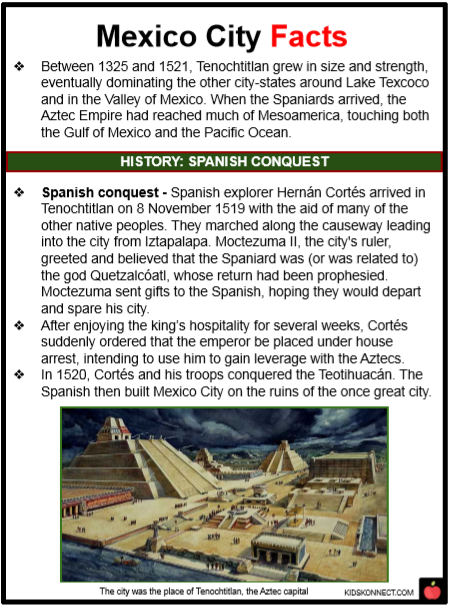 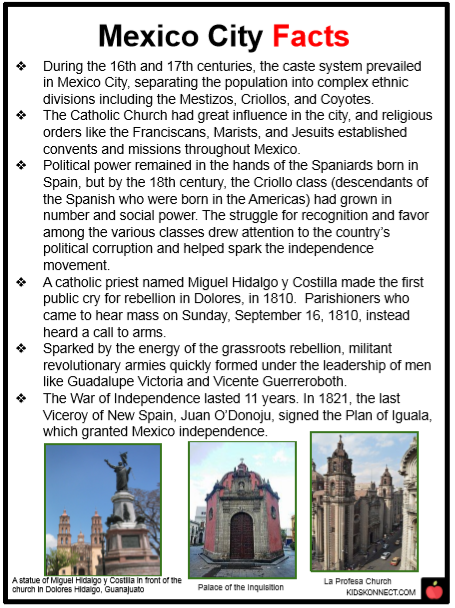 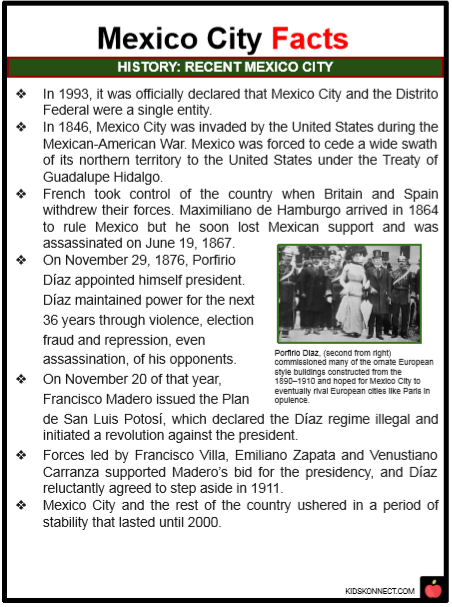 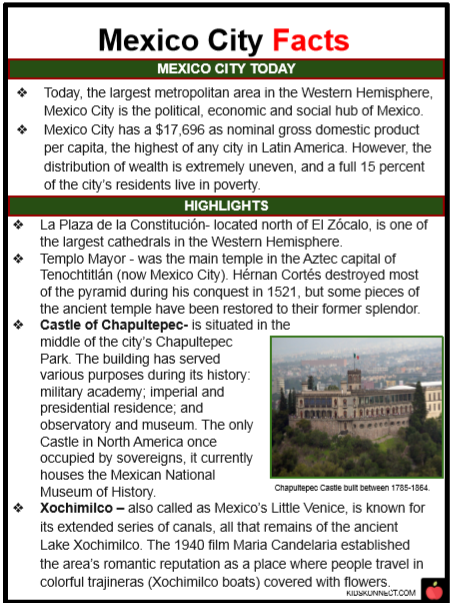 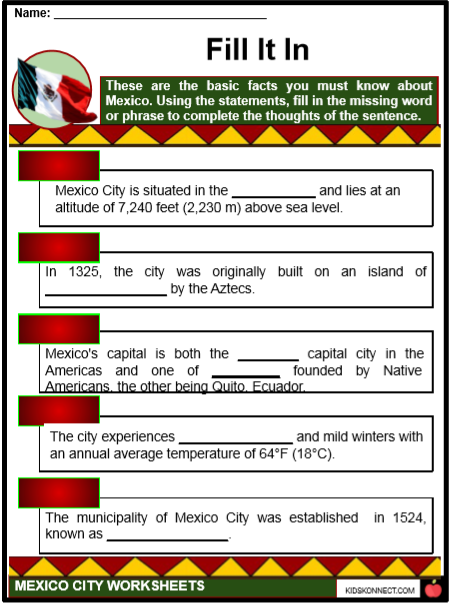 The above fact sheets and word search were created by KidsKonnect and this resource is licensed under the Creative Commons Attribution-NonCommercial 4.0 International license.